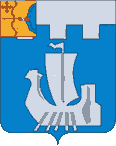 Информационный бюллетень органов местного    самоуправления Подосиновского районаот 06.03.2023 № 8 (547)утверждён решением Подосиновской районной Думы от 21.12.2007 № 30/100(в редакции от 30.08.2011 № 07/60)пгт ПодосиновецПОДОСИНОВСКАЯ РАЙОННАЯ ДУМА ШЕСТОГО СОЗЫВАРЕШЕНИЕот 03.03.2023 № 22/89пгт ПодосиновецВ соответствии со статьей 20 Положения о Контрольно-счетной комиссии муниципального образования Подосиновский муниципальный район Кировской области, утвержденного решением Подосиновской районной Думы Кировской области от 26.11.2021 № 04/19, Подосиновская районная Дума РЕШИЛА:     	1. Отчет о деятельности Контрольно-счетной комиссии муниципального образования Подосиновский муниципальный район Кировской области за 2022 год принять к сведению. Прилагается.	2. Настоящее решение опубликовать в Информационном бюллетене органов местного самоуправления Подосиновского района. КОНТРОЛЬНО-СЧЕТНАЯ КОМИССИЯМУНИЦИПАЛЬНОГО ОБРАЗОВАНИЯ                                ПОДОСИНОВСКИЙ МУНИЦИПАЛЬНЫЙ РАЙОН                              КИРОВСКОЙ ОБЛАСТИул. Советская, 77, п. Подосиновец, Кировская обл., 613930, тел.: (83351) 2-16-01_____________________________________________________________________________________ОТЧЕТ о деятельности Контрольно-счетной комиссии муниципального образования Подосиновский муниципальный район Кировской области за 2022 год 10.02.2023                                                                                                              № 9Настоящий отчет подготовлен в соответствии с требованиями Федерального закона от 07.02.2011 № 6-ФЗ «Об общих принципах организации и деятельности контрольно-счетных органов субъектов Российской Федерации и муниципальных образований», Устава Подосиновского района Кировской области, Положения о Контрольно-счетной комиссии муниципального образования Подосиновский муниципальный район Кировской области, утвержденного решением Подосиновской районной Думы Кировской области от 26.11.2021 № 04/19 (далее - Положение о контрольно-счетной комиссии) и содержит информацию об основных направлениях и результатах деятельности Контрольно-счетной комиссии муниципального образования Подосиновский муниципальный район Кировской области (далее – контрольно-счетная комиссия) за 2022 год.Контрольно-счетная комиссия в своей деятельности основывается на принципах законности, объективности, эффективности, независимости, открытости и гласности. Основные итоги деятельностиДеятельность контрольно-счетной комиссии в отчетном периоде осуществлялась на основании плана работы контрольно-счетной комиссии Подосиновского района на 2022 год, утвержденного распоряжением председателя Контрольно-счетной комиссии муниципального образования Подосиновский муниципальный район Кировской области от 20.12.2021 № 02. В течение прошедшего года проведено 44 контрольных и экспертно-аналитических мероприятий, подготовлено 16 экспертиз нормативных правовых актов. В процессе осуществления внешнего муниципального финансового контроля проверено 58 объектов.В ходе контрольных мероприятий проверено расходование бюджетных средств на общую сумму 238,6 млн. руб.При осуществлении внешнего муниципального финансового контроля выявлено 216 нарушений и недостатков на сумму 3921,9 тыс. руб., в том числе:- при формировании и исполнении бюджетов – 115 (на сумму 3921,9 тыс.руб.); - при ведении бухгалтерского учета – 55; - в сфере имущества – 2; - при осуществлении государственных закупок – 44.В ходе проверочных мероприятий установлено неэффективное использование бюджетных средств в сумме 722,5 тыс. руб.В целях устранения выявленных нарушений и недостатков и предотвращения их  в дальнейшем в адрес проверяемых органов и учреждений в 2022 году внесено 7 представлений для принятия мер. По результатам внесенных представлений объектами контроля реализовано 112 предложений. В ходе контрольных и экспертно-аналитических мероприятий осуществлялась работа по выявлению и систематизации типовых нарушений и недостатков в деятельности муниципальных органов, подготовке предложений по совершенствованию бюджетного процесса. В течение года информация о результатах проведенных мероприятий направлялась в Подосиновскую районную Думу, главе Подосиновского района, Прокуратуру Подосиновского района, в Контрольно-счетную палату Кировской области, размещалась на официальном сайте Администрации Подосиновского района Кировской области в сети Интернет, в информационных бюллетенях органов местного самоуправления Подосиновского района.Экспертно-аналитическая деятельностьВ 2022 году контрольно-счетной комиссией осуществлялся  предварительный, текущий и последующий контроль за исполнением бюджета Подосиновского района и бюджетов поселений. В рамках экспертно-аналитической деятельности проведено 57 экспертно-аналитических мероприятий, в том числе:	- 16 экспертиз нормативных правовых актов органов местного самоуправления Подосиновского района,	- 41 экспертно-аналитических мероприятий.В рамках предварительного контроля проведена экспертиза и подготовлены заключения на проекты решений о бюджете района и поселений на 2023 год и на плановый период 2024 и 2025 годов. Результаты экспертизы проекта решения «О бюджете Подосиновского района на 2023 год и на плановый период 2024 и 2025 годов» свидетельствуют о соответствии плановых показателей доходной части бюджета показателям прогноза социально-экономического развития района. При формировании бюджета района на планируемый период учтены основные направления бюджетной и налоговой политики. Доходы бюджета района запланированы на 2023 год ниже уровня оценки 2022 года на 0,3 %, при этом собственные доходы увеличиваются на 8,5 %, безвозмездные поступления уменьшаются на 4,3 %; расходы - ниже оценки 2022 года на 2,4 %. Бюджет района на 2023 год спрогнозирован с дефицитом (633,0 тыс. руб.). Проект бюджета района сформирован в программной структуре расходов на основе 10 муниципальных программ. Основные требования, установленные бюджетным законодательством, при составлении проекта бюджета были соблюдены. 	 Проведена экспертиза проектов решений поселений о бюджете на 2023 год и на плановый период 2024 и 20245 годов, в ходе которой дана оценка обоснованности показателей бюджета по доходам, расходам и дефициту.По результатам экспертизы выявлено нарушение требований Бюджетного кодекса Российской Федерации, Положения о бюджетном процессе Администрациями Демьяновского городского поселения и Пушемского сельского поселения в части отсутствия некоторых документов и материалов, представляемых одновременно с проектом бюджета в контрольно-счетную комиссию района. В структуре доходов бюджетов поселений основной объем составляют безвозмездные поступления.	В нарушение статьи 921 Бюджетного кодекса Российской Федерации планируемый дефицит бюджетов поселений на 2023-2025 годы превышает установленный  предел в размере 10,0 %: на 2023 год – по всем поселениям, на 2024 год – по Подосиновскому городскому и Пушемскому сельскому поселениям, на 2025 год – кроме Демьяновского и Пинюгского городским поселениям.Основные параметры бюджета поселений на 2023 год и на плановый период 2024 и 2025 годов соответствуют требованиям Бюджетного кодекса Российской Федерации.В рамках текущего контроля за формированием и исполнением бюджета контрольно-счетной комиссией подготовлено 7 заключений на проекты решений о внесении изменений на 2022 год и на плановый период 2023 и 2024 годов в бюджет района.В заключениях дана оценка обоснованности предложений по корректировке бюджетных показателей по отдельным видам доходов, исходя из сложившихся объемов поступлений собственных доходов и утвержденных объемов безвозмездных поступлений, определенных Законом Кировской области об областном бюджете. Изменения, вносимые в расходную часть бюджета района, главным образом, были обусловлены обеспечением расходов по первоочередным направлениям и перераспределением средств по ходатайствам главных распорядителей бюджетных средств.В  соответствии с требованиями статьи 264.4 Бюджетного кодекса Российской Федерации в рамках последующего контроля за исполнением бюджета проведена внешняя проверка годового отчета об исполнении бюджета района за 2021 год, включая проверки бюджетной отчетности главных администраторов бюджетных средств и подготовку заключения на годовой отчет об исполнении бюджета  района. 	По результатам внешней проверки установлены нарушения Инструкции 191н в части формирования отдельных форм представленной бюджетной отчетности, оформления разделов пояснительной записки к годовому отчету. В нарушение статьи 34 Бюджетного кодекса Российской Федерации в 2021 году допущено неэффективное расходование бюджетных средств на уплату штрафов за нарушение законодательства о налогах и сборах, законодательства о страховых взносах, всего в сумме 2,1 тыс. руб.Годовой отчет об исполнении бюджета района за 2021 год, в целом, соответствует установленным требованиям бюджетного законодательства по форме, содержанию и полноте отражения информации, составлен в соответствии со структурой и кодами бюджетной классификации, которые применялись при утверждении бюджета. Годовая бюджетная отчетность признана достоверной.В заключении на годовой отчет об исполнении бюджета района за 2021 год отмечено, что основные характеристики бюджета района в течение года корректировались 7 раз. В результате уточненные плановые назначения доходов бюджета района по сравнению с первоначально утвержденными показателями были увеличены на 18,6 %; расходов – на 16,1 %; профицит спланирован на уровне 7646,6 тыс. руб.Уточненный прогноз по доходам бюджета района исполнен на 98,2 % (налоговые и неналоговые доходы исполнены на уровне 101,6 %, безвозмездные поступления — на 96,8 %).В 2021 году, в отличие от 2020 года, отмечается значительное увеличение собственных доходов бюджета района на 23,0 %, рост безвозмездных поступлений составляет 0,3 %.Расходная часть бюджета района  исполнена на 97,3 % к уточненному годовому плану, на 5,5 % больше по сравнению с 2020 годом. 	В общем объеме расходов основную долю занимали расходы на «Образование» - 46,9 %. Значительный удельный вес в объеме произведенных расходов занимают расходы на общегосударственные расходы - 13,6 %, национальную экономику - 11,2 %.Исполнение бюджета района в 2021 году осуществлялось в рамках 12 муниципальных программ. Объем неисполненных бюджетных назначений в рамках муниципальных программ составил 10371,3 тыс. руб., или 2,8 % от общего объема расходов 2021 года (в 2020 году - 7303,6 тыс. руб., или 2,0 % от общего объема расходов), в том числе наибольший объем сложился по муниципальным программам: «Развитие образования» - 3090,3 тыс. руб.; «Развитие гражданского общества, социальная поддержка граждан и социально-ориентированных некоммерческих организаций» - 768,2 тыс. руб.; «Развитие коммунальной и жилищной инфраструктуры» - 402,8 тыс. руб.; «Развитие агропромышленного комплекса» - 259,3 тыс. руб.; «Управление муниципальными финансами и регулирование межбюджетных отношений» - 5173,7 тыс. руб. Бюджет района в 2021 году исполнен с профицитом в объеме 10996,1 тыс. руб.	По итогам 2021 года муниципальный долг составил 7500,0 тыс. руб., что на 16,7 % (на  1500,0 тыс. руб.) меньше аналогичного показателя 2020 года. Расходы на обслуживание муниципального долга составили 491,4 тыс. руб. или на 48,9 % меньше, чем в 2020 году.В целях выполнения полномочий по внешнему муниципальному финансовому контролю, переданных поселениями в соответствии с заключенными соглашениями, проведена внешняя проверка годовых отчетов об исполнении бюджетов поселений за 2021 год, подготовлены заключения.Контрольно-счетная комиссия подтвердила достоверность отчетов об исполнении бюджетов поселений за 2021 год. По результатам внешней проверки поселений установлен ряд замечаний и нарушений. С нарушением срока предоставления бюджетной отчетности в соответствии с графиком представления бюджетной отчетности, установленным приказом финансового управления Администрации Подосиновского района от 11.01.2022 № 2 «Об утверждении Порядка составления и представления годовой, квартальной и месячной бюджетной отчетности главными распорядителями и получателями средств местного бюджета», представлена в финансовое управление Подосиновского района бюджетная отчетность Подосиновским городским поселением.  Установлены расходы бюджета, не отвечающие принципу эффективности использования бюджетных средств, установленного статьей 34 Бюджетного кодекса Российской Федерации, в сумме 720,2 тыс. руб.Имеет место нарушение Инструкции 191н (оформление пояснительных записок, формирование форм бюджетной отчетности). На конец 2021 года отмечается увеличение кредиторской задолженности по сравнению с началом года в 2 раза по Утмановскому сельскому поселению, на 8,25 % по Пинюгскому городскому поселению.  Исполненные показатели по объему налоговых и неналоговых доходов отклоняются от первоначальных плановых назначений, что свидетельствует о наличии недостатков в планировании и прогнозировании бюджетных показателей. В результате, перед завершением финансового года плановые показатели бюджета поселений корректируются под реально поступающие доходы. Отмечается финансирование за счет средств дорожного фонда других расходных обязательств муниципальных образований, не связанных с ремонтом и содержанием дорог. Пинюгским городским поселением отвлечено средств дорожного фонда 27,4 тыс. руб., Утмановским сельским поселением – 32,5 тыс. руб.Годовые отчеты, представленные поселениями района, отвечают требованиям бюджетного законодательства по форме, содержанию, перечню и составу необходимой информации.Заключения, подготовленные по результатам внешней проверки, были в установленном порядке направлены в представительные органы поселений.В течение отчетного периода контрольно-счетной комиссией проводился ежеквартальный мониторинг исполнения бюджета района. Оперативный контроль за исполнением бюджета проводился в соответствии со статьей 265 Бюджетного кодекса Российской Федерации и статьей 8 Положения о контрольно-счетной комиссии. При подготовке заключений дана оценка достоверности, полноты и соответствия нормативным требованиям составления и представления отчетов об исполнении бюджета за I квартал, 6 и 9 месяцев 2022 года. Особое внимание уделялось вопросам соблюдения бюджетного законодательства, динамике исполнения бюджета, состоянию муниципального долга и расходов на его обслуживание. В рамках анализа исполнения бюджета проводился мониторинг реализации муниципальных программ, отмечены факты низкого освоения бюджетных ассигнований по отдельным программам, а также в разрезе главным распорядителей средств бюджета района.Проведен ежеквартальный мониторинг исполнения бюджетов поселений. Контрольно-счетной комиссией проанализировано исполнение доходной и расходной части бюджетов, отмечено невыполнение планов по доходам, низкое исполнение расходов по отдельным муниципальным программам. 	В 2022 году одним из приоритетных направлений деятельности являлся контроль за реализацией региональных (национальных) проектов,  ежеквартально проводился мониторинг их реализации. 	Органы местного самоуправления Подосиновского района в 2022 году участвовали в реализации следующих мероприятий:	Подосиновский муниципальный район		- реализация мероприятий национального проекта «Образование» (Федеральный проект «Современная школа») на сумму 303,1 тыс. руб. (исполнение составило 303,1 тыс. руб. или 100,0 %),		- реализация мероприятий национального проекта «Культура» (Федеральный проект «Культурная среда») на сумму 5183,4 тыс. руб. (исполнение составило 5183,4 тыс. руб. или 100,0 %).	Демьяновское городское поселение	- реализация мероприятий по формированию современной городской среды (Федеральный проект «Формирование комфортной городской среды») – 2721,5 тыс. руб. (исполнение – 2721,5 тыс. руб. или 100,0 %)	- строительство учреждений культурно-досугового типа на территориях городов и поселков городского типа Кировской области (Федеральный проект «Культурная среда») - 3394,0 тыс. руб., исполнение составило 0,0 тыс. руб.,	- обеспечение мероприятий по переселению граждан из аварийного жилищного фонда за счет средств Фонда содействия реформированию жилищно-коммунального хозяйства в рамках регионального проекта «Обеспечение устойчивого сокращения непригодного для проживания жилищного фонда на территории Кировской области» (Федеральный проект «Обеспечение устойчивого сокращения непригодного для проживания жилищного фонда») – 12264,4 тыс. руб., исполнение – 8699,4 тыс. руб. (70,9 %).	Подосиновское городское поселение 	- обеспечение мероприятий по переселению граждан из аварийного жилищного фонда за счет средств Фонда содействия реформированию жилищно-коммунального хозяйства в рамках регионального проекта «Обеспечение устойчивого сокращения непригодного для проживания жилищного фонда на территории Кировской области» (Федеральный проект «Обеспечение устойчивого сокращения непригодного для проживания жилищного фонда») – 1389,71 тыс. руб., исполнение – 913,68 тыс. руб. (65,7 %).	Пинюгское городское поселение	- мероприятия по формированию современной городской среды  (Федеральный проект «Формирование комфортной городской среды») – 1803,3 тыс. руб. (исполнение 1803,3 тыс. руб., или 100,0 %).	Заключения по результатам мониторинга направлялись в Подосиновскую районную Думу, главе Подосиновского района, главам  городских поселений района.	В 2022 году подготовлены заключения на проекты Решений Подосиновской районной Думы: «Об утверждении Программы приватизации муниципального имущества муниципального образования Подосиновский муниципальный район Кировской области на 2023 год и на плановый период 2024 и 2025 годов»; «О внесении изменений в решение Подосиновской районной Думы от 10.10.2006 № 15/79». Представленные проекты соответствовали требованиям федерального законодательства.Контрольная деятельность	В 2022 году контрольно-счетной комиссией проведено 3 контрольных мероприятия. В соответствии с планом работы на 2022 год контрольно-счетной комиссией проведено контрольное мероприятие «Проверка законности и эффективности использования бюджетных средств на реализацию мероприятий по формированию современной городской среды в Демьяновском городском поселении за 2021 год».  По итогам проверки отмечается нарушение порядка проведения инвентаризации дворовых и общественных территорий, объектов недвижимого имущества и земельных участков, мероприятий по инвентаризации уровня благоустройства индивидуальных жилых домов и земельных участков, предоставленных для размещения на территории Кировской области, утвержденного постановлением правительства Кировской области от 20.11.2017 № 79-П: не проведена инвентаризация территорий индивидуальной жилой застройки и территорий в ведении юридических лиц и индивидуальных предпринимателей, отсутствуют паспорта благоустройства обследуемых территорий, не составлен паспорт благоустройства территории населенного пункта. Контрольным мероприятием установлено невыполнение  обязательств в соответствии с Соглашением. С нарушением срока проведена актуализация  муниципальной  программы  формирования современной  городской  среды. Администрацией поселения не обеспечено: проведение общественных обсуждений проектов муниципальных программ при внесении в них изменений; проведение  мероприятий  по  инвентаризации  уровня  благоустройства индивидуальных  жилых  домов  и  земельных  участков; размещение в полном объеме информации о реализации муниципальной программы в модуле «Формирование комфортной городской среды» Государственной информационной системы жилищно-коммунального хозяйства; осуществление контроля за ходом выполнения муниципальной программы общественной комиссией. Не подготовлен и не утвержден с  учетом обсуждения с представителями заинтересованных лиц дизайн-проект благоустройства дворовой территории по адресу пгт Демьяново, ул. Юбилейная, д. 3. С нарушением установленных сроков допущено заключение муниципальных контрактов на выполнение работ по благоустройству сквера «Комсомольский» пгт Демьяново Подосиновского района.В нарушение ст. 34 Федерального закона от 05.04.2013 № 44 «О контрактной системе в сфере закупок, товаров, работ, услуг для обеспечения государственных и муниципальных нужд» администрацией поселения допущена несвоевременная оплата по шести контрактам.В нарушение ст. 94 Федерального закона от 05.04.2013 № 44 «О контрактной системе в сфере закупок, товаров, работ, услуг для обеспечения государственных и муниципальных нужд» и пункта 4.1.4. муниципальных контрактов отмечается некачественное выполнение работ по благоустройству дворовых территорий пгт Демьяново ул. Юбилейная, д. 1, ул. Советская, д. 32, общественной территории сквер ул. Комсомольская, ул. Строительная пгт Демьяново.В связи с неиспользованием по назначению установленных урн по ул. Юбилейная, д. 1 отмечается неэффективное использование средств в сумме 13221,20 руб. В результате выполнения работ имеются расхождения с утвержденными дизайн-проектами. По результатам контрольного мероприятия в адрес главы поселения направлены акт и представление об устранении выявленных нарушений и недостатков. Представление рассмотрено, приняты меры по устранению и недопущению возникновения аналогичных нарушений и недостатков в будущем.«Проверка законности и эффективности использования бюджетных средств, направленных в 2020-2021 годах и истекшем периоде 2022 года  на реализацию государственной программы Кировской области  «Развитие физической культуры и спорта» проводилась в рамках совместных мероприятий с Контрольно-счетной палатой Кировской области в Администрации Подосиновского района, МКУ ДО ДЮСШ пгт Подосиновец, МКУ «ФОК» с. Яхреньга.Проверкой отмечены случаи финансирования в 2022 году расходов на участие в соревнованиях по хоккею «Кубок Надежды» в г. Киров на сумму 5,5 тыс. рублей, не предусмотренных муниципальной программой.В нарушение требований о бухгалтерском учете и отчетности учетная политика Администрации Подосиновского района не в полной мере соответствует нормативным требованиям в части определения отдельных документов (бланков) и порядков, в том числе при вручении ценных подарков, сувениров и призов победителям физкультурно-спортивных мероприятий, применяются акты на списание материальных запасов, не предусмотренные учетной политикой.В 2022 году МКУ «Физкультурно-оздоровительный комплекс» с. Яхреньга Подосиновского района несвоевременно утвержден план-график закупок. В нарушение законодательных требований в контракте, заключенном МКУ «Физкультурно-оздоровительный комплекс» с. Яхреньга в 2022 году, не было указано обязательное условие, что цена является твердой и определяется на весь срок исполнения.По итогам проведения контрольного мероприятия направлены два представления для принятия мер по устранению выявленных нарушений и недостатков.	Контрольное мероприятие «Проверка законности и эффективности использования средств межбюджетных трансфертов из областного бюджета местным бюджетам, направленных на осуществление дорожной деятельности в отношении автомобильных дорог общего пользования местного значения (за исключением межбюджетных трансфертов на проведение мероприятий в рамках национального проекта «Безопасные и качественные автомобильные дороги») за 2021 год и истекший период 2022 года, формирования и использования бюджетных ассигнований дорожных фондов муниципальных образований за 2018 – 2021 годы и истекший период 2022 года» проводилось совместно с Контрольно-счетной палатой Кировской области в Администрации  Подосиновского района и администрациях городских поселений.Муниципальная нормативная правовая база, регламентирующая формирование и использование ассигнований дорожных фондов и осуществление дорожной деятельности, в целом сформирована. В то же время контрольным мероприятием выявлен ряд ее недостатков. В нарушение Федерального закона от 08.11.2007 № 257-ФЗ «Об автомобильных дорогах и о дорожной деятельности и о внесении изменений в отдельные нормативные акты Российской Федерации» не был утвержден ряд нормативных правовых актов. Установлено противоречие между нормативными правовыми актами, регламентирующими порядок формирования и использования муниципального дорожного фонда. В нарушение статьи 179.4 Бюджетного кодекса Российской Федерации и муниципальных нормативных правовых актов, связанных с формированием дорожного фонда, Подосиновским городским поселением в результате неправильного применения бюджетной классификации «дорожные» расходы классифицировались не по подразделу 0409 «Дорожное хозяйство (дорожные фонды)», а по подразделу бюджетной классификации 0503 «Благоустройство» на сумму 781,4 тыс. руб., что привело к занижению бюджетных ассигнований дорожного фонда.Отмечается крайне недостаточный уровень финансирования содержания и ремонта местных автодорог от нормативной потребности. Финансирование из областного бюджета муниципальной дорожной деятельности и собственные возможности местных бюджетов не обеспечивают развитие местной дорожной сети, позволяя сосредотачивать средства дорожных фондов практически исключительно на содержании объектов дорожного хозяйства (не покрывая при этом полностью потребность даже на содержание). Направляемые на содержание местных дорог средства дорожных фондов не обеспечивают необходимый уровень содержания дорог. В тоже время неудовлетворительное состояние дорог отмечается как по причине недостатка ассигнований, так и по причине ненадлежащего выполнения обязательств подрядчиками (в т. ч. в результате недостаточного контроля заказчика). Следствием этого является ухудшение состояния дорожной сети.В нарушение части 4 статьи 17 Федерального закона от 08.11.2007 №257-ФЗ «Об автомобильных дорогах и о дорожной деятельности в Российской Федерации и о внесении изменений в отдельные законодательные акты Российской Федерации» и Порядка проведения оценки технического состояния автомобильных дорог, утвержденного приказом Министерства транспорта Российской Федерации от 07.08.2020 № 288, не проводится оценка технического состояния автомобильных дорог, порядок проведения оценки технического состояния автомобильных дорог общего пользования местного значения не утвержден.В нарушение статьи 17 Федерального закона «О дорожной деятельности», Ведомственных строительных норм ВСН 1-83 «Типовая инструкция по техническому учету и паспортизации автомобильных дорог общего пользования», ГОСТ 33388-2015 «Дороги автомобильные общего пользования. Требования к проведению диагностики и паспортизации» не проводится паспортизация автомобильных дорог, необходимая для получения объективной информации о наличии дорог и искусственных сооружений на них, об их протяженности и техническом состоянии в целях рационального планирования работ по строительству, реконструкции, ремонту и содержанию.В нарушение ст. 131 Гражданского кодекса Российской Федерации  не проведена государственная регистрация права собственности на автомобильные дороги.Выявлено разночтение в характеристике автомобильной дороги пгт Подосиновец – д. Остров в перечне автомобильных дорог и реестре муниципального имущества.  В соответствии с проведенной в 2009 году госрегистрацией автомобильной дороги подъезд к с. Октябрь не актуализированы данные по протяженности автомобильной дороги в реестре муниципального имущества и перечне автомобильных дорог. В связи низкой активностью участников при закупках, отсутствием достаточной конкуренции эффективность закупок в сфере дорожной деятельности является низкой. Выявлены нарушения подрядчиками договорных условий в части сроков выполнения работ (нарушение статьи 309 Гражданского кодекса Российской Федерации). Просрочка исполнения обязательств составляла от 11 до 32 дней. В то же время подрядчиками используется механизм списания сумм неустоек (штрафов, пени),  предъявленных Заказчиками, в соответствии с правилами, утвержденными постановлением Правительства Российской Федерации от 04.07.2018 № 783 (размер штрафных санкций не превышает 5 % от цены контрактов, обязательства по контрактам исполнены в полном объеме).В нарушение статьи 34 Федерального закона от 05.04.2013 № 44-ФЗ «О контрактной системе в сфере закупок товаров, работ, услуг для обеспечения государственных и муниципальных нужд» установлены случаи несвоевременной оплаты заказчиками выполненных работ по муниципальным контрактам.  Нарушения сроков оплаты достигают до 90 дней. Основная  причина нарушения обязательств заказчиками - несвоевременное направление заявки на получение субсидии, вследствие этого несвоевременно предоставляются средства из областного бюджета. Нарушения сроков оплаты могут повлечь дополнительные (неэффективные) расходы на уплату штрафных санкций, предъявленных подрядчиками. Отмечаются нарушения, связанные с документальным оформлением приемки работ. В нарушение условий контракта не составлялись акты оценки  допустимого уровня содержания автодорог и водопропускных сооружений на них, которые составляются по результатам проверок оценки качества Заказчиком. В нарушение Порядка ремонта и содержания автомобильных дорог результаты проверки качества содержания автомобильных дорог Администрацией района не оформлялись в письменном виде и не прилагались к актам приемки выполненных работ формы КС-2 и справке формы КС-3 для определения уровня содержания автомобильных дорог и принятия решения по устранению выявленных недостатков.Допускается отвлечение средств дорожных фондов, не связанных с ремонтом и содержанием дорог. Ежегодно средства восстанавливаются.В нарушение п. 2 ст. 34 Федерального закона  от 05.04.2013 № 44-ФЗ «О контрактной системе в сфере закупок товаров, работ, услуг для обеспечения государственных  и  муниципальных нужд»  в договоре, заключенном Администрацией Подосиновского района, не указано, что цена является твердой и определяется на весь срок исполнения договора. По итогам контрольного мероприятия в адрес объектов контроля направлены акты и представления об устранении выявленных нарушений и недостатков. Представления рассмотрены, проанализированы результаты контрольного мероприятия и приняты меры по устранению выявленных нарушений и недостатков, причин и условий, способствовавших их совершению, а также исключению подобных фактов в дальнейшем.Взаимодействие с правоохранительными органами Подосиновского районаВ рамках заключенных Соглашений о взаимодействии и сотрудничестве осуществляется взаимодействие с правоохранительными органами Подосиновского района.В отчетном году в прокуратуру Подосиновского района были направлены отчеты о результатах проведенных контрольных мероприятий.В форме обмена информацией о проводимых мероприятиях осуществляется взаимодействие с ОП «Подосиновское» МО МВД России «Лузский».Информационная работаВ соответствии с Федеральным законом от 07.02.2011 № 6-ФЗ одним из принципов деятельности контрольно-счетных органов является принцип гласности, предусматривающий открытость деятельности контрольно-счетных органов, информированность общества о результатах их деятельности, регулярную публикацию в средствах массовой информации отчетных материалов о результатах проверок.В целях обеспечения доступа к информации о деятельности контрольно-счетной комиссии в отчетном периоде на официальном сайте Администрации Подосиновского района Кировской области, в средствах массовой информации (информационных бюллетенях органов местного самоуправления Подосиновского района) были размещены материалы о проведенных контрольных и экспертно-аналитических мероприятиях. Всего было размещено 72 информационных материала. Также, на официальном сайте в 2022 году размещен отчет о деятельности контрольно-счетной комиссии за 2021 год и план работы на 2022 год.На протяжении 2022 года проводилась работа по внесение результатов контрольных и экспертно-аналитических мероприятий в информационную систему учета результатов деятельности «Находка-КСО».Основные направления деятельности контрольно-счетной комиссии в 2023 годуПланом работы Контрольно-счетной комиссии Подосиновского района на 2023 год, утвержденным распоряжением председателя Контрольно-счетной комиссии муниципального образования Подосиновский муниципальный район Кировской области от 20.12.2022 № 20, в 2023 году предусмотрено проведение следующих контрольных мероприятий:  - Проверка законности и результативности использования бюджетных средств, направленных в 2021-2022 годах и истекшем периоде 2023 года на реализацию государственной программы Кировской области «Развитие культуры» (совместно с КСП Кировской области);- Проверка законности и результативности использования бюджетных средств, направленных на обеспечение пожарной безопасности в Кировской области, а также на эксплуатацию и развитие системы-112, в 2021-2022 годах и истекшем периоде 2023 года» (совместно с КСП Кировской области);- Проверка законности и эффективности использования субсидий из областного бюджета местным бюджетам на реализацию мероприятий, направленных на подготовку систем коммунальной инфраструктуры к работе в осенне-зимний период, а также формирования и использования областного фонда материально-технических ресурсов для предупреждения ситуаций, которые могут привести к нарушению функционирования систем жизнеобеспечения населения Кировской области, и ликвидации их последствий за 2021-2022 годы и истекший период 2023 года»;- Проверка законности и результативности использования бюджетных средств, направленных в 2021-2022 годах и истекшем периоде 2023 года на проведение ремонта в зданиях государственных и муниципальных общеобразовательных учреждений» (совместно с КСП Кировской области).Контроль за соблюдением принципов законности, эффективности и результативности использования бюджетных средств остается основной задачей контрольно-счетной комиссии.Одним из основных направлений в деятельности контрольно-счетной комиссии остается контроль за ходом реализации региональных (национальных) проектов, который будет осуществляться как в формате контрольных мероприятий, так и в рамках мониторинга. Приоритетной задачей в работе контрольно-счетной комиссии, как и в предыдущие годы, останется обеспечение контроля за формированием и исполнением бюджетов района и поселений. Контрольно-счетная комиссия основной своей задачей видит выработку по результатам проверок значимых и исполнимых рекомендаций, которые позволят предотвратить нарушения и повысить эффективность деятельности объектов контроля.Председатель Контрольно-счетной комиссии Подосиновского района    О.В. Клепиковская ПОДОСИНОВСКАЯ РАЙОННАЯ ДУМАШЕСТОГО СОЗЫВАРЕШЕНИЕот 03.03.2023 № 22/90пгт ПодосиновецО Перечне муниципального имущества На основании Федерального закона от 06.10.2003 № 131-ФЗ «Об общих принципах организации местного самоуправления в Российской Федерации», статьи 42 Устава Подосиновского муниципального района Кировской области Подосиновская районная Дума РЕШИЛА: 		Утвердить Перечень муниципального имущества муниципального образования Подосиновский муниципальный район  Кировской области, подлежащего безвозмездной передаче в муниципальную собственность муниципального образования Демьяновское городское поселение Подосиновского района Кировской области (далее - Перечень) согласно приложению.Администрации Подосиновского района:Согласовать Перечень с Демьяновской поселковой Думой Подосиновского района Кировской области.Оформить акт приема-передачи муниципального имущества согласно Перечню в установленные сроки.Исключить переданное имущество из реестра муниципального имущества муниципального образования Подосиновский муниципальный район Кировской области.Опубликовать настоящее решение в Информационном бюллетене органов местного самоуправления Подосиновского района.Председатель Подосиновской районной Думы    Д.В. КопосовПЕРЕЧЕНЬмуниципального имущества муниципального образования Подосиновский муниципальный район Кировской области, подлежащего безвозмездной передаче в муниципальную собственность муниципального образования Демьяновское городское поселение Подосиновского района Кировской области_____________ПОДОСИНОВСКАЯ РАЙОННАЯ ДУМАШЕСТОГО СОЗЫВАРЕШЕНИЕот 03.03.2023 № 22/91 пгт ПодосиновецВ соответствии с частью 3 статьи 28 Устава Подосиновского района Кировской области Подосиновская районная Дума РЕШИЛА:Внести в решение Подосиновской районной Думы от 28.06.2016 №76/431 «Об утверждении Положения о порядке проведения конкурса по отбору кандидатур на должность главы муниципального образования Подосиновский муниципальный район Кировской области» (далее по тексту - Положение), с изменениями и дополнениями, внесенными решениями Подосиновской районной Думы от 25.08.2016 № 78/443, от 28.09.2016 № 79/451, от 03.10.2016 № 02/07, от 27.10.2017 № 14/87, следующие изменения:пункт 3.1 раздела 3 Положения изложить в новой редакции:«Объявление о проведении конкурса публикуется в Информационном бюллетене органов местного самоуправления Подосиновского района администрацией Подосиновского района и размещается на официальном сайте Администрации Подосиновского района, не позднее чем за 20 дней до дня проведения конкурса. Объявление о проведении конкурса направляется для опубликования в районной газете "Знамя газета Подосиновского района" не позднее следующего рабочего дня за днем принятия Подосиновской районной Думой решения о назначении конкурса».Настоящее решение вступает в силу после его официального опубликования в Информационном бюллетене органов местного самоуправления Подосиновского районаРазместить настоящее решение в сети «Интернет» на официальном сайте Администрации Подосиновского района по адресу podosadm-r43.gosuslugi.ru.Председатель Подосиновской районной Думы    Д.В. КопосовПервый заместитель главыАдминистрации Подосиновского района    Е.В. Терентьева                                                               ПОДОСИНОВСКАЯ РАЙОННАЯ ДУМАШЕСТОГО СОЗЫВАРЕШЕНИЕот 03.03.2023 № 22/92пгт ПодосиновецВ соответствии с частью 2.1 статьи 36 Федерального закона от 06.10.2003 № 131-ФЗ «Об общих принципах организации местного самоуправления в Российской Федерации», частью 2.1 статьи 15 Закона Кировской области от 29.12.2004 № 292-ЗО «О местном самоуправлении в Кировской области», частью 3 статьи 28 Устава Подосиновского муниципального района Кировской области,  Положением о порядке проведения конкурса по отбору кандидатур на должность главы муниципального образования Подосиновский муниципальный район Кировской области, утвержденным решением Подосиновской районной Думы от 28.06.2016 № 76/431, Регламентом Подосиновской районной Думы Подосиновского района Кировской области, утвержденным решением Подосиновской районной Думы от 28.09.2016 № 01/02 (с изменениями, внесенными решением Подосиновской районной Думы от 30.09.2021 №01/03), Подосиновская районная Дума РЕШИЛА:1. Назначить членами конкурсной комиссии по отбору кандидатур на должность главы муниципального образования Подосиновский муниципальный район Кировской области:1.1. Пунченко Андрея Петровича;1.2. Русанова Сергея Рафаиловича;1.3. Труфанова Василия Леонидовича;1.4. Шерсткова Андрея Алексеевича.2. Опубликовать настоящее решение  в Информационном бюллетене органов местного самоуправления Подосиновского района, разместить на официальном сайте Администрации Подосиновского района https://podosadm-r43.gosuslugi.ru.ПредседательПодосиновской районной Думы    Д.В. КопосовПОДОСИНОВСКАЯ РАЙОННАЯ ДУМАШЕСТОГО СОЗЫВАРЕШЕНИЕ от 03.03.2023 № 22/93  пгт ПодосиновецВ соответствии со статьей 28 Устава Подосиновского муниципального района Кировской области, решением Подосиновской районной Думы от 28.06.2016 № 76/431 «Об утверждении Положения о порядке проведения конкурса по отбору кандидатур на должность главы муниципального образования Подосиновский муниципальный район Кировской области» (с изменениями, утвержденными решениями Подосиновской районной Думы от 25.08.2016 №78/443, от 28.09.2016 № 79/451, от 03.10.2016 № 02/07, от 27.10.2017 №14/87) (далее – Положение) Подосиновская районная Дума РЕШИЛА:1. Назначить конкурс по отбору кандидатур на должность главы муниципального образования Подосиновский муниципальный район Кировской области на 14 апреля 2023 года в 10:00 часов по адресу: пгт Подосиновец, ул. Советская, д.77, 3-й этаж, кабинет № 306.2. Установить срок приема документов в конкурсную комиссию с 06 марта 2023 года по 27 марта 2023 года по адресу: пгт Подосиновец, ул. Советская, д.77, 3-й этаж, кабинет № 306 с понедельника по пятницу с 09:00 до 17:00 часов, перерыв на обед с 12:00 до 13:00 часов. 3. В случае представления документов для участия в конкурсе только от одного кандидата, в соответствии с пунктом 4.6. Положения, продлить срок приема документов в конкурсную комиссию по 03 апреля 2023 года по адресу: пгт Подосиновец, ул. Советская, д.77, 3-й этаж, кабинет № 306 с 09:00 до 17:00 часов с понедельника по пятницу, перерыв на обед с 12:00 до 13:00 часов. 4. Конкурс проводится в соответствии с требованиями, установленными статьями 15, 16 Закона Кировской области от 29.12.2004 № 292-ЗО (ред. от 13.03.2019) «О местном самоуправлении в Кировской области» и разделом 5 Положения.5. Утвердить Условия конкурса и порядок проведения конкурсных испытаний согласно Приложению.6. Опубликовать объявление о проведении конкурса в Информационном бюллетене органов местного самоуправления Подосиновского района, разместить на официальном сайте Администрации Подосиновского района Кировской области в разделе «Новости» по адресу: https://podosadm-r43.gosuslugi.ru/.7. Направить объявление о проведении конкурса для опубликования в районной газете «Знамя газета Подосиновского района».8. Настоящее решение  вступает в силу после его официального опубликования в Информационном бюллетене органов местного самоуправления Подосиновского района.Председатель Подосиновской районной Думы    Д.В. Копосов                                                  Первый заместительглавы Администрации района    Е.В. Терентьева                                                    Условия конкурса и порядок проведения конкурсных испытанийКандидаты на должность главы Подосиновского района должны отвечать следующим требованиям на день проведения конкурса:Иметь гражданство Российской Федерации либо иметь гражданство иностранного государства - участника международного договора Российской Федерации, в соответствии с которым иностранный гражданин имеет право быть избранным в органы местного самоуправления.2. Быть не моложе 21 года.        3. Иметь высшее образование. 4. Не иметь ограничений пассивного избирательного права для избрания выборным должностным лицом местного самоуправления, установленных Федеральным законом от 12.06.2002 № 67-ФЗ «Об основных гарантиях избирательных прав и права на участие в референдуме граждан Российской Федерации».Для участия в конкурсе кандидат представляет следующие документы:1. Заявление по форме согласно Приложению 1;2. Собственноручно заполненную и подписанную анкету по форме №4, утвержденную постановлением Правительства Российской Федерации от 06.02.2010 № 63;3. Копию паспорта или документа, заменяющего паспорт гражданина;4. Копию трудовой книжки или копии иных документов, подтверждающих указанные в заявлении сведения об основном месте работы или службы, о занимаемой должности (роде занятий), а также документ, подтверждающий статус депутата;5. Копию документа, подтверждающего сведения об образовании;6. Сведения о доходах, расходах, об имуществе и обязательствах имущественного характера представляются по утвержденной Президентом Российской Федерации форме справки, заполняемой с использованием специального программного обеспечения «Справки БК», размещенного на официальном информационном сайте Администрации Подосиновского района. Сведения о своих доходах, полученных от всех источников (включая доходы по прежнему месту работы или месту замещения выборной должности, пенсии, пособия, иные выплаты) за календарный год, предшествующий году подачи документов для замещения муниципальной должности, а также сведения об имуществе, принадлежащем ему на праве собственности, и о своих обязательствах имущественного характера по состоянию на первое число месяца, предшествующего месяцу подачи документов для замещения муниципальной должности. Сведения о доходах своих супруги (супруга) и несовершеннолетних детей, полученных от всех источников (включая заработную плату, пенсии, пособия, иные выплаты) за календарный год, предшествующий году подачи гражданином документов для замещения муниципальной должности, а также сведения об имуществе, принадлежащем им на праве собственности, и об их обязательствах имущественного характера по состоянию на первое число месяца, предшествующего месяцу подачи гражданином документов для замещения муниципальной должности.7. Сведения о принадлежащем кандидату, его супругу и несовершеннолетним детям недвижимом имуществе, находящемся за пределами территории Российской Федерации, об источниках получения средств, за счет которых приобретено указанное имущество, об обязательствах имущественного характера за пределами территории Российской Федерации кандидата, а также сведения о таких обязательствах его супруга и несовершеннолетних детей по форме, предусмотренной Указом Президента Российской Федерации от 06.06.2013 № 546 «О проверке достоверности сведений об имуществе и обязательствах имущественного характера за пределами территории Российской Федерации, о расходах по каждой сделке по приобретению объектов недвижимости, транспортных средств, ценных бумаг и акций, представляемых кандидатами на выборах в органы государственной власти, выборах глав муниципальных районов и глав городских округов, а также политическими партиями в связи с внесением Президенту Российской Федерации предложений о кандидатурах на должность высшего должностного лица (руководителя высшего исполнительного органа государственной власти) субъекта Российской Федерации» (далее – Указ Президента РФ № 546);8. Сведения о своих расходах, а также о расходах своих супруга и несовершеннолетних детей по каждой сделке по приобретению земельного участка, другого объекта недвижимости, транспортного средства, ценных бумаг, акций (долей участия, паев в уставных (складочных) капиталах организаций), цифровых финансовых активах, цифровой валюты совершенной им, его супругой (супругом) и (или) несовершеннолетними детьми в течение календарного года, предшествующего году представления сведений (далее - отчетный период), если общая сумма таких сделок превышает общий доход данного лица и его супруги (супруга) за три последних года, предшествующих отчетному периоду, и об источниках получения средств, за счет которых совершены эти сделки в течение последних трех лет по форме, предусмотренной Указом Президента РФ № 546;9. Письменное уведомление о том, что он не имеет счетов (вкладов), не хранит наличные денежные средства и ценности в иностранных банках, расположенных за пределами территории Российской Федерации, не владеет и (или) не пользуется иностранными финансовыми инструментами;10. Справку о наличии (отсутствии) судимости и (или) факта уголовного преследования либо о прекращении уголовного преследования по реабилитирующим основаниям, выданную в соответствии с Административным регламентом, утвержденным Приказом МВД России от 07.11.2011 № 1121;11. Справку об отсутствии медицинских противопоказаний для работы с использованием сведений, составляющих государственную тайну по форме, утвержденной Приказом Министерства здравоохранения и социального развития Российской Федерации от 26 августа 2011 № 989н;12. Письменное согласие на обработку своих персональных данных в порядке, предусмотренном статьей 9 Федерального закона от 27.07.2006 №152-ФЗ «О персональных данных»;13. Документы о дополнительном профессиональном образовании, о присвоении учёной степени, учёного звания, о награждении наградами и присвоении почётных званий и иные документы, характеризующие его личность и профессиональную подготовку (по желанию кандидата).Указанные документы подаются в конкурсную комиссию одновременно. Документы кандидат обязан представить лично. Документы могут быть представлены по просьбе кандидата иными лицами в случаях, если кандидат болен, содержится в местах содержания под стражей, подозреваемых и обвиняемых (при этом подлинность подписи кандидата на заявлении в письменной форме должна быть удостоверена нотариально либо администрацией стационарного лечебно-профилактического учреждения, в котором кандидат находится на излечении, администрацией учреждения, в котором содержатся под стражей подозреваемые и обвиняемые), иных случаях, установленных федеральным законом.Документы, представленные кандидатом в конкурсную комиссию, регистрируются секретарем конкурсной комиссии в журнале входящей корреспонденции в день поступления.О приеме документов претенденту на участие в конкурсе в день поступления документов выдается расписка с описью принятых документов.Копии документов представляются в нотариально заверенной форме либо одновременно с подлинниками, которые возвращаются заявителю после сверки с ними копий документов. Сверенные с подлинниками копии документов заверяются секретарем конкурсной комиссии.Конкурсная комиссия вправе проверить достоверность представленных кандидатом сведений.Конкурсная комиссия рассматривает представленные кандидатами документы и принимает решение о допуске гражданина либо об отказе в допуске к участию в конкурсе.Конкурсная комиссия уведомляет кандидатов о принятом решении (о допуске к участию или об отказе в допуске к участию в конкурсе) не позднее следующего рабочего дня после дня принятия решения. В случае отказа в допуске к участию в конкурсе в уведомлении указываются причины отказа в допуске к участию в конкурсе.Гражданин, не допущенный к участию в конкурсе, вправе обжаловать решение конкурсной комиссии об отказе ему в допуске к участию в конкурсе в соответствии с законодательством Российской Федерации.Основаниями для отказа в допуске к участию в конкурсе являются:1. Недостижение кандидатом возраста 21 года на момент проведения конкурса;2. Непредставление кандидатом документов, необходимых для участия в конкурсе в назначенный решением Подосиновской районной Думы срок;3. Представление кандидатом недостоверных или неполных сведений о себе, супруге или несовершеннолетних детях, предусмотренных Положением о порядке проведения конкурса по отбору кандидатур на должность главы муниципального образования Подосиновский муниципальный район Кировской области, утвержденным решением Подосиновской районной Думы от 28.06.2016 № 76/431 (далее – Положение о порядке проведения конкурса).4. Неисполнение кандидатом к моменту представления документов обязанности закрыть счета (вклады), прекратить хранение наличных денежных средств и ценностей в иностранных банках, расположенных за пределами территории Российской Федерации, и (или) осуществить отчуждение иностранных финансовых инструментов;5. Представление документов, оформленных с нарушением требований, установленных Положением о порядке проведения конкурса;6. Отсутствие высшего образования;7. Несоответствие кандидата требованиям, указанным в Положении о порядке проведения конкурса.Порядок проведения конкурсных испытаний.Конкурс проводится, если к участию в конкурсе конкурсной комиссией допущено не менее двух кандидатов.Кандидат вправе представить в конкурсную комиссию письменное заявление об отказе от участия в конкурсе. С момента поступления указанного заявления в конкурсную комиссию кандидат считается снявшим свою кандидатуру.В случае если после подачи заявлений об отказе от участия в конкурсе, допущенных к конкурсу остается менее двух кандидатов, конкурс признается несостоявшимся. Решение о назначении повторного конкурса принимается Подосиновской районной Думой в срок, указанный в пункте 1.2 Положения о порядке проведения конкурса.Конкурс проводится в два этапа в течение конкурсного дня, который определен решением Подосиновской районной Думы. Кандидаты участвуют в конкурсе лично.Неявка кандидата для участия в конкурсе считается отказом от участия в конкурсе.На первом этапе кандидаты проходят тестирование на знание основ государственного управления и местного самоуправления, Конституции Российской Федерации, федерального законодательства, законодательства Кировской области, муниципальных правовых актов в сферах конституционного, муниципального, административного, трудового и гражданского права.Подготовка тестовых вопросов осуществляется конкурсной комиссией.Результаты тестирования (набранные баллы) заносятся в оценочный лист, при этом каждый правильный ответ оценивается в 0,5 балла.На втором этапе кандидат проходит индивидуальное собеседование, на котором каждый член комиссии оценивает профессиональные и личностные качества кандидатов.При оценке профессиональных и личностных качеств каждого из кандидатов члены конкурсной комиссии исходят из уровня профессиональной подготовки, стажа и опыта работы, знаний, умений, навыков и иных качеств кандидатов.По итогам второго этапа конкурса каждый член конкурсной комиссии выставляет кандидату соответствующий балл (от 1 до 10) и заносит его в оценочный лист.По завершении конкурсных испытаний подсчитывается общее число баллов по каждому кандидату, полученных при прохождении двух этапов конкурса, данные об этом заносятся в протокол.По итогам двух этапов конкурса конкурсная комиссия принимает решение о представлении не менее двух кандидатов, набравших наибольшее число баллов, на рассмотрение Подосиновской районной Думы по результатам конкурса по отбору кандидатов.Решение принимается открытым голосованием простым большинством голосов от числа членов конкурсной комиссии, присутствующих на заседании. При равенстве голосов решающим является голос председательствующего на заседании конкурсной комиссии.Решение конкурсной комиссии по результатам конкурса заносится в протокол, подписывается всеми членами конкурсной комиссии, присутствующими на заседании.Протокол заседания конкурсной комиссии и документы представляемых кандидатов направляются конкурсной комиссией в Подосиновскую районную Думу не позднее следующего рабочего дня за днем принятия решения по итогам конкурса.Каждому участнику конкурса конкурсная комиссия сообщает о его результатах в письменной форме не позднее следующего рабочего дня за днем принятия решения по итогам конкурса.Рассмотрение Подосиновской районной Думой вопроса об избрании главы района из числа кандидатов, представленных конкурсной комиссией по результатам конкурса, осуществляется в порядке, предусмотренном Регламентом Подосиновской районной Думы.В случае признания конкурса несостоявшимся либо в случае непринятия Подосиновской районной Думой решения об избрании главы района из числа кандидатов, представленных конкурсной комиссией по результатам конкурса, Подосиновская районная Дума принимает решение о повторном проведении конкурса в соответствии с Положением о порядке проведения конкурса.Информация о результатах конкурса подлежит опубликованию в Информационном бюллетене органов местного самоуправления Подосиновского района и размещению на официальном сайте Администрации Подосиновского района https://podosadm-r43.gosuslugi.ru в течение 3 рабочих дней со дня принятия конкурсной комиссией решения по результатам конкурса. Информация о результатах конкурса направляется для опубликования в районной газете «Знамя газета Подосиновского района» не позднее следующего рабочего дня.Кандидат вправе обжаловать решение конкурсной комиссии по результатам конкурса в соответствии с законодательством Российской Федерации.Расходы кандидатов, связанные с участием в конкурсе, осуществляются за счёт их собственных средств.           В конкурсную комиссию ЗаявлениеЯ,  __________________________________________________________, (фамилия, имя, отчество)желаю принять участие в конкурсе по отбору кандидатур на должность главы муниципального образования Подосиновский муниципальный район Кировской области.Настоящим подтверждаю, что я являюсь гражданином Российской Федерации, дееспособен, не ограничен в дееспособности, сведения, содержащиеся в документах, представляемых мной для участия в данном конкурсе, соответствуют действительности, а сами документы не являются подложными.Мне известно, что исполнение должностных обязанностей главы муниципального образования Подосиновский муниципальный район Кировской области связано с использованием сведений, составляющих государственную и иную охраняемую федеральными законами тайну, в связи с чем, выражаю согласие на проведение в отношении меня полномочными органами проверочных мероприятий.Последствия отказа от прохождения процедуры оформления допуска к сведениям, составляющим государственную и иную охраняемую федеральными законами тайну, мне известны. В случае избрания на должность главы муниципального образования Подосиновский муниципальный район Кировской области обязуюсь прекратить деятельность, несовместимую с замещением выборной должности.____________  (дата)		_________________ (подпись)Перечень  документов, прилагаемых к заявлению:1. __________________________________________________________2. __________________________________________________________3. ______________________________________________________________УЧРЕДИТЕЛЬ: Подосиновская районная Дума Кировской областиОТВЕТСТВЕННЫЙ ЗА ВЫПУСК ИЗДАНИЯ: Администрация Подосиновского районаАДРЕС: 613930, пгт Подосиновец Кировской обл., ул. Советская, 77ДАТА ВЫПУСКА: 06.03.2023, ТИРАЖ: 10 экземпляров№п/пСодержаниеРеквизитыСтраница1.Об отчете о деятельности Контрольно-счетной комиссии муниципального образования Подосиновский муниципальный район Кировской области за 2022 годот 03.03.2023№ 22/893-172.О Перечне муниципального имуществаот 03.03.2023№ 22/9018-203.О внесении изменений в решение Подосиновской районной Думы от 28.06.2016 № 76/431от 03.03.2023№ 22/91214.О назначении членов конкурсной комиссии по отбору кандидатур на должность главы муниципального образования Подосиновский муниципальный район Кировской областиот 03.03.2023№ 22/92225.О конкурсе по отбору кандидатур на должность главы муниципального образования Подосиновский муниципальный район Кировской областиот 03.03.2023№ 22/9323-31Об отчете о деятельности Контрольно-счетной комиссии муниципального образования Подосиновский муниципальный район Кировской области за 2022 годПриложение УТВЕРЖДЁНрешениемПодосиновской районной Думы от 03.03.2023 № 22/90Наименование недвижимого имуществаАдрес (местоположение) недвижимого имуществаПараметры, характеризующие физические свойства недвижимого имуществаПлощадь, кв. метровБалансовая (первоначальная)стоимость объекта (рублей)Остаточная стоимость объекта (рублей)Основание нахождения объекта у юридического лица (вид документа, дата, номер)1234567квартираул. Энергетиков, д. 1А, кв. 12,  пгт Демьяново, Подосиновский районкирпичное,   5-и этажное, 1990 года постройки, кадастровый номер  43:27:010107:15432,5550000,00550000,00постановление Администрации Подосиновского района Кировской области  от 13.09.2017 № 198, собственность № 43:27:010107:154-43/018/2017-1 от 01.09.2017квартираул. Советская, д. 39, кв. 146,  пгт Демьяново, Подосиновский районкирпичное,   5-и этажное, 1983 года постройки, кадастровый номер  43:27:010108:44332,4550000,00550000,00постановление Администрации Подосиновского района Кировской области  от 26.05.2017 № 118,  собственность № 43:27:010108:443-43/018/2017-2 от 17.05.2017квартираул. Маршала Конева, д. 1, кв. 18,  пгт Демьяново, Подосиновский районкирпичное,   3-х этажное, 2015 года постройки, кадастровый номер  43:27:010106:117630,0550000,00550000,00постановление Администрации Подосиновского района Кировской области  от 26.05.2017 № 120, собственность № 43:27:010106:1176-43/018/2017-2 от 17.05.2017квартираул. Советская, д. 39, кв. 137,  пгт Демьяново, Подосиновский районкирпичное,   5-и этажное, 1983 года постройки, кадастровый номер  43:27:010107:32031,6550000,00550000,00постановление Администрации Подосиновского района Кировской области  от 09.11.2015 №348,  собственность № 43-43/018-43/018/163/2015-1606/2 от 05.11.2015квартираул. Энергетиков, д. 7, кв. 86,  пгт Демьяново, Подосиновский районкирпичное,   5-и этажное, 1996 года постройки, кадастровый номер  43:27:010106:106732,8550000,00550000,00постановление Администрации Подосиновского района Кировской области  от 25.04.2017 № 79, собственность № 43:27:010106:1067-43/018/2017-4 от 21.04.2017квартираул. Энергетиков, д. 1А, кв. 8,  пгт Демьяново, Подосиновский районкирпичное,   5-и этажное, 1990 года постройки, кадастровый номер  43:27:010107:15932,5550000,00550000,00постановление Администрации Подосиновского района Кировской области  от 09.11.2015 №349, собственность № 43-43/018-43/018/163/2015-1604/3 от 05.11.2015О внесении изменений в решение Подосиновской районной Думы от 28.06.2016 № 76/431О назначении членов конкурсной комиссии по отбору кандидатур на должность главы муниципального образования Подосиновский муниципальный район Кировской областиПриложение к решениюПодосиновской районной Думыот 03.03.2023 № 22/93Приложениек Условиям конкурса и порядка                              проведения     конкурсных испытаний